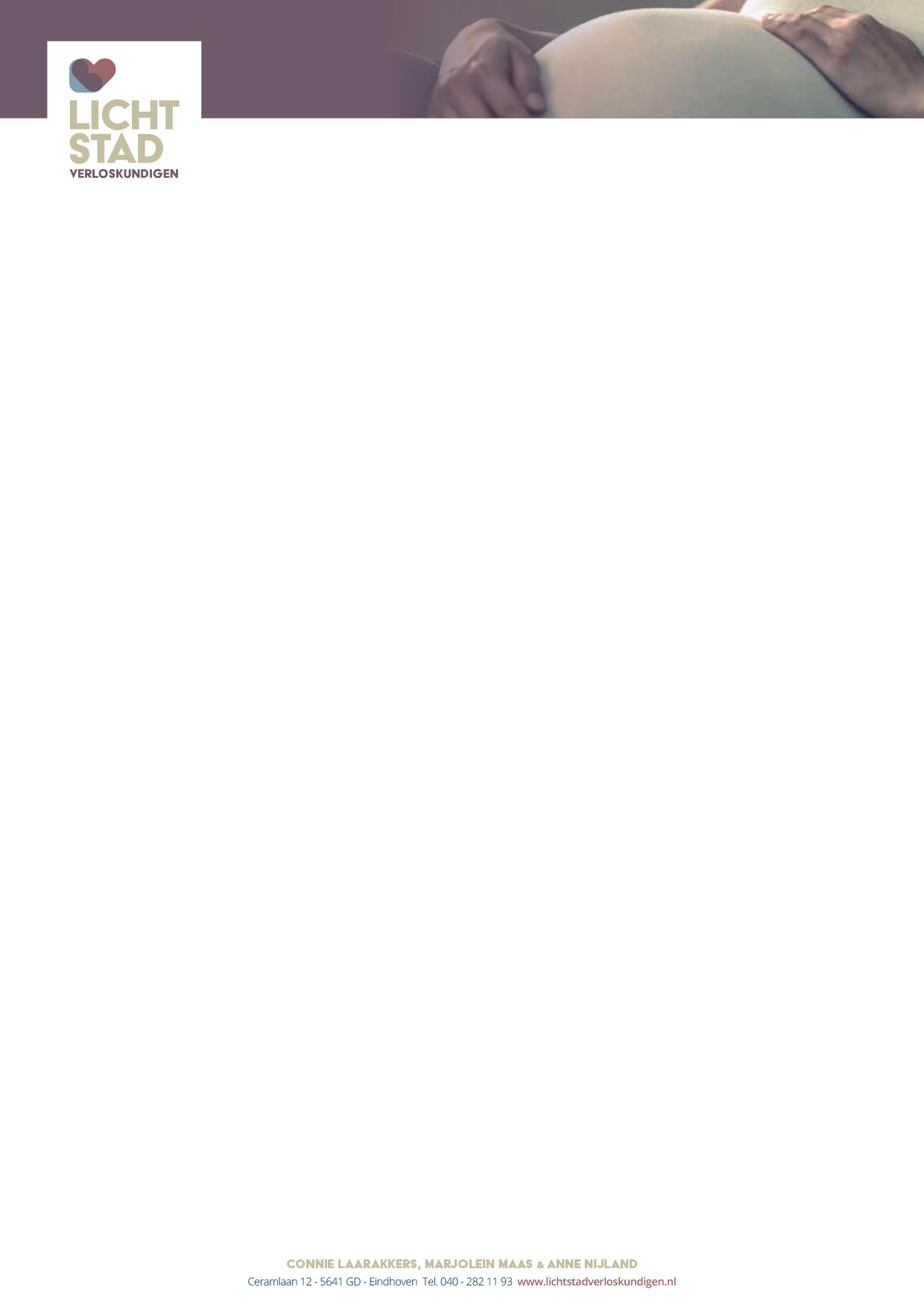 İhtiyaç ListesiBebek eşyalarıDijital termometre (kulak termometresi değil)2 adet bebeklere özel çelik sıcak su şişesi (kapağı kauçuklu)6 adet hidrofilik çocuk bezi 6 kazak, 6 gömlek veya badi (50-56 bedenden itibaren)Bebek küveti, tummytub veya kovaBebek eşyalarının kullanılmalarından önce yıkanmış ve iyi şekilde durulanmış olmaları gerekiyor.  Yumuşatıcı kullanmayın çünkü bunun artıkları cildin tahriş olmasına neden olabilir.Beşik veya karyolada çarpabilecek kenar veya köşelerin olmaması gerekiyor.Loğusa paketi  size sigorta şirketiniz aracılığıyla hamileliğin 7'nci ile 8'inci ayları arasından gönderilecektir. Yatak süngeri koruyucusu1 adet loğusalık yatağı süngeri (60x90 cm)6 adet elyaf şilteleri1 adet koruyucu bir yatak kılıfı1 paket loğusalık pedi (maxi)2 kutu gazlı bez1 paket pamukSabun1 adet plastik göbek bağı1 şişe %70 alkolDoğumEvde ve hastanede doğumda yatak yüksekliği en az 65 cm. Yatağı hamileliğin 37'nci haftasından itibaren Kastelein'de bulunan evde bakım mağazasından (thuiszorgwinkel) ödünç olarak alabileceğini kütüklerle yükseltebilirsiniz. Alternatif: meşrubat veya bira kasaları.Havlular veya keselerDoğum yapacağınız odanın iyi şekilde ısıtılmış ve ışıklandırılmış olması gerekiyor. Tırnak fırçası2 kova ve bir çöp torbasıDijital termometreBir hastane çantasını hazır tutmak faydalı olacaktır. (içindekiler için aşağıya bakınız)Gerek evde gerekse poliklinik doğum için bir hastane çantası hazırlayın.Doğum yapmak istediğiniz hastanenin hastane kartı (evde doğumda buna gerek yoktur)Bebek için giysiler: badi, kazak, pantolon, şapka, çorap, mont ve şalMaxi cosiKendiniz için giysiler ekstra bir çift çorap ve doğum için bir tişörtPijama, bornoz ve terlikTuvalet eşyalarıAilenin ve dostların telefon numaralarıFotoğraf makinesi (ekstra pil)İsteğe göre dextro-energy